Course InformationInstructure Information Course Delivery MethodCourse Description Course Learning Outcomes Learning Resources Meetings and Subjects Time Table Course Contributing to Learner Skill Development Assessment Methods and Grade Distribution Alignment of Course Outcomes with Learning and Assessment Methods Course PolicesProgram Learning Outcomes to be assessed in this Course Description of Program learning Outcomes Assessment Method  Assessment Rubric of the Program Learning OutcomesHomework/ Individual assignments and practical applications through Quick Books:Approved Date:               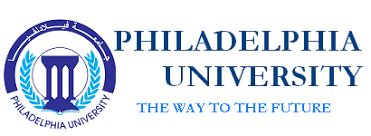 Philadelphia UniversityIssue:1Faculty: Business Credit Hours: 3 HoursDepartment: Accounting Bachler:  AccountingCourse SyllabusAcademic Year:2023-2024Prerequisite Prerequisite Course TitleCourse TitleCourse No.   Complete 90 hoursComplete 90 hoursComputer applications in accountingComputer applications in accounting0311471Room No.Class TimeClass TimeCourse TypeCourse Typelab 32103Sunday 9:45-11Tuseday 9:45-11Sunday 9:45-11Tuseday 9:45-11 University Requirement          Faculty  Requirement 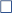  Major  Requirement       Elective    Compulsory 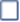 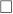  University Requirement          Faculty  Requirement  Major  Requirement       Elective    Compulsory E-mailOffice HoursPhone No.Office No.Namerairout@philadelphia.edu.jo12:00-13:00 Sun.,Tue.11:00-12:45Mon.,Wend.06-4799000-3231431307Dr. Rana Airout     Blended               Online                   Physical      Blended               Online                   Physical      Blended               Online                   Physical      Blended               Online                   Physical Learning ModelLearning ModelLearning ModelLearning ModelPhysicalAsynchronousSynchronousPercentage100%PercentageThis course covers the QuickBooks application and covers the following topics: the chart of accounts for customers, workers, and vendors; managing items; sales tax; payment processing; refund processing; bill entry and payment. Bank accounts; reporting; payroll; credit card accounts; and general journal entries.Corresponding Program Outcomes  OutcomeNumberKnowledge Knowledge Knowledge Kp1Preparing and analyzing basic financial statements using QuickbooksK1Kp2Calculating the break-even point and preparing estimated budgets using Quickbooks.K2Kp3Calculation of statistical samples and audit risk using Quickbooks.K3Kp4Apply tax rates for individuals and companies using Quickbooks.K4Kp5Evaluating financial reports and their impact on business continuity for companiesK5Skills Skills Skills Sp2Use Quickbooks to collect, analyze and display data and resultsS2Sp3Using critical and qualitative thinking skills in addressing in-depth questions specific to Quickbooks S3CompetenciesCompetenciesCompetenciesCp1Assist decision makers in making decisions based on the preparation of financial statements through QuickbooksC1Cp2Develop Quickbooks professional skills in order to gain from it after the student's graduation.C2Cp3Collaborative work among students through practical tasksC3Mastering Quickbooks Guide, Alnada company, 2022Course Textbook-Accounting for Small Business Owners + Quickbooks Software, David Yosco, 2021.- Using QuickBooks Online for Accounting,Glenn Owen ,2021.Supporting ReferencesQuickbooks microsoftSupporting Websites     Classroom        laboratory       Learning Platform         Other  Teaching Environment                                             Learning MaterialTaskLearning Method*TopicWeekAccreditation policies related to the student, the study plancourse book: Chapter 1lectureExplanation of the college’s vision and mission, the plan, objectives and outcomes of subject learning, the application of quality assurance standards and accreditation policies, and the college’s participation in the national accreditation program.*Introduction to Quickbooks and its importance in business organizations.Create and save workbooks.- Dealing with commands to change1course book: Chapter 1-------------Interactive lecture, discussions and solve  practical caseStarting Issue new company-Express Start 2course bookChapter 2------------Interactive lecture, discussions and solve  practical caseFinancial Statement -Account Types-Add Accounts and subaccounts3course book: chapter2,-------------Interactive lecture, discussions and solve  practical case-General Journal Entries-Add Items -Report of Items 4course bookchapter 3 QuizInteractive lecture, discussions and solve  practical case- Add customer and vendor -Add jobs 5course bookchapter 3-------------- Recording sales -Invoice -Income Trackers 6course bookchapter 3Home workInteractive lecture, discussions and solve  practical case-Sales Receipts-Make Deposits7course bookchapter 3------------Interactive lecture, discussions and solve  practical case- prepare Worksheet 8course bookchapter 3------------------Interactive lecture, discussions and solve  practical case-Write Check -Credit Memos9course bookchapter 4 Mid Term ExamInteractive lecture, discussions and solve  practical case-Bank Reconcile10course bookchapter 4---------------Interactive lecture, discussions and solve  practical case- Payroll Setup- Add Employees 11course book chapter 4-----------------Interactive lecture, discussions and solve  practical case-Use Excel For depreciation-Make Depreciation Entries 12course bookchapter 5,The website of the Securities Depository CenterHome WorkInteractive lecture, discussions and solve  practical case-Pay Liabilities and Taxs13course bookchapter 6----------------Interactive lecture, discussions and solve  practical case- Issue Income statement and balance sheet reports 14course bookchapter 6---------------Interactive lecture, discussions and solve  practical case-Issue Trial Balance and Audit Report 15Final Exam16Using Technology Use QuickbooksCommunication Skills Through class discussions, and communicate directly through office hoursApplication of Concept Learnt Solve practical problems in the topics of financial accounting, auditing, costs, taxes and statistical samples.Course Outcomes to be AssessedAssessment Time(Week No.)GradeAssessment MethodsK1, K2,K310th Week 30 %Mid Term ExamS2,S3, C1,C34th, 6th , 10th ,12th weeks 30 %Term Works*K1, Kp2, K3,K4,K5, C216th week 40 %Final Exam100%TotalAssessment Method**  Learning Method*Learning OutcomesNumber    Knowledge   Knowledge   Knowledge   Knowledgemid exam and final examInteractive lecture, discussions and solve practical casePreparing and analyzing basic financial statements using QuickbooksK1mid exam and final examInteractive lecture, discussions and solve practical caseCalculating the break-even point and preparing estimated budgets using Quickbooks.K2mid exam and final examInteractive lecture, discussions and solve practical caseCalculation of statistical samples and audit risk using Quickbooks.K3mid exam and final examInteractive lecture, discussions and solve practical caseApply tax rates for individuals and companies using Quickbooks.K4mid exam and final examInteractive lecture, discussions and solve practical caseEvaluating financial reports and their impact on business continuity for companiesK5     Skills      Skills      Skills      Skills Homework no. 2Interactive lecture, discussions and solve practical caseUse Quickbooks to collect, analyze and display data and resultsS2QuizInteractive lecture, discussions and solve practical caseUsing critical and qualitative thinking skills in addressing in-depth questions specific to Quickbooks S3CompetenciesCompetenciesCompetenciesCompetenciesHomework no. 2Interactive lecture, discussions and solve practical caseAssist decision makers in making decisions based on the preparation of financial statements through QuickbooksC1Homework no. 1 Interactive lecture, discussions and solve practical caseDevelop Quickbooks professional skills in order to gain from it after the student's graduation.C2Homework no. 1Interactive lecture, discussions and solve practical caseCollaborative work among students through practical tasksC3 Policy RequirementsPolicyThe minimum pass for the course is (50%) and the minimum final mark is (35%).Passing GradeAnyone absent from a declared semester exam without a sick or compulsive excuse accepted by the dean of the college that proposes the course, a zero mark shall be placed on that exam and calculated in his final mark.Anyone absent from a declared semester exam with a sick or compulsive excuse accepted by the dean of the college that proposes the course must submit proof of his excuse within a week from the date of the excuse’s disappearance, and in this case, the subject teacher must hold a compensation exam for the student.Anyone absent from a final exam with a sick excuse or a compulsive excuse accepted by the dean of the college that proposes the material must submit proof of his excuse within three days from the date of holding that exam.Missing ExamsThe student is not allowed to be absent more than (15%) of the total hours prescribed for the course, which equates to six lecture days (n t) and seven lectures (days). If the student misses more than (15%) of the total hours prescribed for the course without a satisfactory or compulsive excuse accepted by the dean of the faculty, he is prohibited from taking the final exam and his result in that subject is considered (zero), but if the absence is due to illness or a compulsive excuse accepted by the dean of the college that The article is introduced, it is considered withdrawn from that article, and the provisions of withdrawal shall apply to it.AttendancePhiladelphia University pays special attention to the issue of academic integrity, and the penalties stipulated in the university's instructions are applied to those who are proven to have committed an act that violates academic integrity, such as cheating, plagiarism (academic theft), collusion, intellectual property rights.Academic IntegrityTargeted Performance levelAssessment MethodCourse TitleLearning OutcomeNumber50% of the students are expected to obtain a mark of 6 or more out of 10 marksHome Work Computer applications in accountingEmploying technology in collecting, analyzing and interpreting data and information.Sp2Detailed Description of AssessmentNumberHomework/ Individual assignments and practical applications through QuickbooksSp2Expert in solving the task(10 marks)Qualified to solve the task(7 marks)A beginner in solving the task(5 marks)poor at solving the task(3 marks)StandardSet the tax rate at 16% and pay the tax quarterly, Pay bills, purchases, and cash sales, Pay the tax,  Make an opening entry, and Submit the Journals reportSet the tax rate at 16% and pay the tax quarterly, Pay bills, purchases, and cash sales, Pay the tax and Make an opening entrySet the tax rate at 16% and pay the tax quarterly, Pay bills, purchases, and cash sales, and Pay the taxSet the tax rate at 16% and pay the tax quarterlyDetermining the tax rate and issuing the Journals Report 